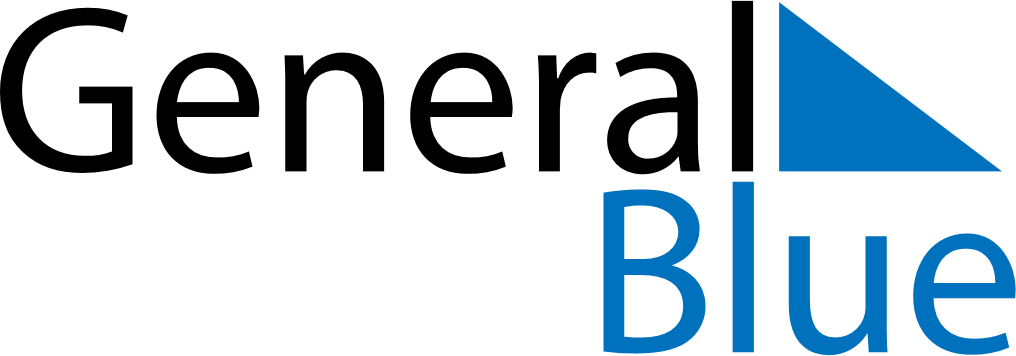 September 2029September 2029September 2029South KoreaSouth KoreaSundayMondayTuesdayWednesdayThursdayFridaySaturday12345678910111213141516171819202122Korean Thanksgiving2324252627282930